                                                                                      Objednávka číslo 6 /ÚZ33087                                            ROBOT WORLD s.r.oBěloveská 944547 01 NáchodIČO: 49813366V Jindřichově Hradci dne 24.11. 2022Objednávka Objednáváme u Vás 2 sady Ozobot BIT + školní sada, 12 ks.Celková částka je 69 820Kč.Platba bude na fakturu.Děkujeme za vyřízení.Požadavek vystavila: xxxxx xxxxxxxx, mzdová účetní   ……………………………….Správce rozpočtu: xxxxxxx xxxxxxxxx, ekonomka školy ……………………………….Schválila: Mgr. Lenka Vetýšková, ředitelka školy            ……………………………….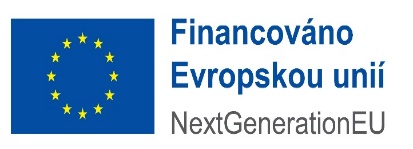 